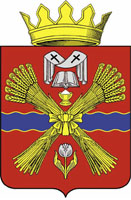 А Д М И Н И С Т Р А Ц И ЯНОВОБЫТОВСКОГО СЕЛЬСКОГО ПОСЕЛЕНИЯНиколаевского Муниципального районаВолгоградской области404057 х. Новый Быт, ул. Ленина, 20, Николаевский район, Волгоградская область.тел: 8 (84494) 5-37-45  факс: 8 (84494) 5-37-22e-mail: novobit2011@mail.ruот                                № на № _______________от_____________В прокуратуру Николаевскогомуниципального районаАдминистрация Новобытовского сельского поселения представляет следующую информацию:Реестр муниципальных правовых актов Новобытовского сельского поселения, принятых за период с 16 декабря по 31 декабря 2015 года согласно приложению 1 (копии правовых актов прилагаются);Реестр муниципальных правовых актов Новобытовского сельского поселения, принятых за период с 01 января по 31 декабря  2015 года согласно приложению 2.Глава Новобытовского сельского поселения                                                       П.А.Осьмак Приложение 1Реестр муниципальных правовых актов Новобытовского сельского поселения,принятых за период 16 декабря по 31 декабря 2015 года                                                                                                                                        Приложение 2Реестр муниципальных правовых актов Новобытовского сельского поселения,принятых за период 01 января по 31 декабря 2015 года2015 годПостановления администрации Новобытовского сельского поселения2015 годПостановления администрации Новобытовского сельского поселения2015 годПостановления администрации Новобытовского сельского поселения2015 годПостановления администрации Новобытовского сельского поселения2015 годПостановления администрации Новобытовского сельского поселения2015 годПостановления администрации Новобытовского сельского поселения2015 годПостановления администрации Новобытовского сельского поселения№п/пНаименование документаНаименование документаНомер и дата документаНомер и дата документаДополнит. ИнформацияДополнит. Информация1.О внесении изменений в постановление администрации Новобытовского сельского поселения от 31.10.2014г. № 66 «Об утверждении ведомственной целевой программы «Обеспечение безопасности населения Новобытовского сельского поселения на 2015-2017 годы» (в редакции от 14.04.2015г. № 23, от 28.05.2015г. № 44, от 23.09.2015г. № 75, от 23.11.2015г. № 107)О внесении изменений в постановление администрации Новобытовского сельского поселения от 31.10.2014г. № 66 «Об утверждении ведомственной целевой программы «Обеспечение безопасности населения Новобытовского сельского поселения на 2015-2017 годы» (в редакции от 14.04.2015г. № 23, от 28.05.2015г. № 44, от 23.09.2015г. № 75, от 23.11.2015г. № 107)№ 13216.12.2015№ 13216.12.2015Обнародовано 17.12.2015Обнародовано 17.12.20152.О внесении изменений в постановление администрации Новобытовского сельского поселения от 31.10.2014г. № 69 «Об утверждении ведомственной целевой программы «Развитие благоустройства Новобытовского сельского поселения на 2015-2017 годы» (в редакции от 14.04.2015г. № 25, от 28.05.2015г. № 46, от 25.06.2015г. № 55, от 21.08.2015г. № 68, от 23.09.2015г. № 76, от 23.11.2015г. № 106)О внесении изменений в постановление администрации Новобытовского сельского поселения от 31.10.2014г. № 69 «Об утверждении ведомственной целевой программы «Развитие благоустройства Новобытовского сельского поселения на 2015-2017 годы» (в редакции от 14.04.2015г. № 25, от 28.05.2015г. № 46, от 25.06.2015г. № 55, от 21.08.2015г. № 68, от 23.09.2015г. № 76, от 23.11.2015г. № 106)№ 13316.12.2015№ 13316.12.2015Обнародовано17.12.2015Обнародовано17.12.20153О внесении изменений в постановление администрации Новобытовского сельского поселения от 31.10.2014г. № 71 «Об утверждении ведомственной целевой программы «Сфера культуры Новобытовского сельского поселения на 2015-2017 годы» (в редакции от 14.04.2015г. № 26, от 23.09.2015г. № 77)О внесении изменений в постановление администрации Новобытовского сельского поселения от 31.10.2014г. № 71 «Об утверждении ведомственной целевой программы «Сфера культуры Новобытовского сельского поселения на 2015-2017 годы» (в редакции от 14.04.2015г. № 26, от 23.09.2015г. № 77)№ 13416.12.2015№ 13416.12.2015Обнародовано17.12.2015Обнародовано17.12.20154О признании квартиры №2 жилого дома №2 по улице Советская в хуторе Новый Быт Николаевского района Волгоградской области изолированной частью жилого домаО признании квартиры №2 жилого дома №2 по улице Советская в хуторе Новый Быт Николаевского района Волгоградской области изолированной частью жилого дома№ 13517.12.2015№ 13517.12.20155О признании квартиры № 20, находящейся по адресу: Волгоградская область Николаевский район х.Новый Быт улица Молодежная, жилым домомО признании квартиры № 20, находящейся по адресу: Волгоградская область Николаевский район х.Новый Быт улица Молодежная, жилым домом№ 13621.12.2015№ 13621.12.20156О признании квартиры № 23, находящейся по адресу: Волгоградская область Николаевский район х.Новый Быт  Овцеточка, жилым домомО признании квартиры № 23, находящейся по адресу: Волгоградская область Николаевский район х.Новый Быт  Овцеточка, жилым домом№ 13721.12.2015№ 13721.12.20152015 годРешения Совета депутатов Новобытовского сельского поселения2015 годРешения Совета депутатов Новобытовского сельского поселения2015 годРешения Совета депутатов Новобытовского сельского поселения2015 годРешения Совета депутатов Новобытовского сельского поселения2015 годРешения Совета депутатов Новобытовского сельского поселения2015 годРешения Совета депутатов Новобытовского сельского поселения2015 годРешения Совета депутатов Новобытовского сельского поселенияО бюджете Новобытовского сельского поселения на 2016 год и на плановый период 2017 и 2018 годовО бюджете Новобытовского сельского поселения на 2016 год и на плановый период 2017 и 2018 годов№ 55/3421.12.2015№ 55/3421.12.20152015 годРаспоряжение главы Новобытовского сельского поселения2015 годРаспоряжение главы Новобытовского сельского поселения2015 годРаспоряжение главы Новобытовского сельского поселения2015 годРаспоряжение главы Новобытовского сельского поселения2015 годРаспоряжение главы Новобытовского сельского поселения2015 годРаспоряжение главы Новобытовского сельского поселения2015 годРаспоряжение главы Новобытовского сельского поселения11О проведении Нового года в Новобытовском сельском поселенииО проведении Нового года в Новобытовском сельском поселении№ 26-р18.12.2015№ 26-р18.12.20152015 годПостановления администрации Новобытовского сельского поселения2015 годПостановления администрации Новобытовского сельского поселения2015 годПостановления администрации Новобытовского сельского поселения2015 годПостановления администрации Новобытовского сельского поселения№п/пНаименование документаНомер и дата документаДополнит. Информация1.Об утверждении плана работы Администрации Новобытовского сельского поселения на 2015 год№ 109.01.20152.Об определении видов обязательных работ и объектов, на которых будут отбывать наказания осужденные к обязательным  работам на 2015 год.№ 216.01.20153.Об определении объектов, на которых будут отбывать наказания осужденные к исправительным работам на 2015 год.№ 316.01.20154.О признании квартиры находящейся по адресу: улица Молодежная дом 10 в хуторе Новый Быт Николаевского района жилым домом и постановке жилого дома на технический учет»№ 420.01.20155О присвоении адреса земельному участку и жилому дому Джасовому Санцызваю№512.02.20156О присвоении адреса земельному участку и изолированной части жилого дома Кусмановой Наушаганум Абукановне№612.02.20157.Об утверждении Порядка оформления плановых (рейдовых) заданий и результатов плановых (рейдовых) осмотров№716.02.20158.Об утверждении стоимости услуг предоставляемых на территории Новобытовского сельского поселения Николаевского муниципального района Волгоградской области согласно гарантированному перечню услуг по тпогребению.№817.02.2015Обнародовано18.02.20159.Об отмене постановления администрации Новобытовского сельского поселения от 24.02.2014г. « Об утверждении стоимости услуг предоставляемых на территории Новобытовского сельского плселения Николаевского муниципального района Волгоградской области согласно гарантированному перечню услуг по погребению» (в редакции от 09.06.2014г. №47)№917.02.2015Обнародовано18.02.201510О присвоении квартиры №1, находящейся по адресу: улица Советская,12 в хуторе Новый Быт Николаевского района изолированной частью жилого дома№1019.02.201511Овнесении изменений в постановление администрации Новобытовского сельского поселения от 31.10.2014г.№72 «Об утверждении ведомственной целевой программы «Развитие физической культуры и спорта Новобытовского сельского поселения на 2015-2017 годы»№1124.02.2015Обнародовано25.02.201512О внесении изменений в постановление администрации Новобытовского сельского поселения от 31.10.2014г. №70 «Об утверждении ведомственной целевой программы «Молодежная политика Новобытовского сельского поселения на 2015-2017 годы»№1224.02.2015Обнародовано25.02.201513О представлении лицами, поступающими на работу на должность руководителя муниципального учреждения Новобытовского сельского поселения Николаевского муниципального района Волгоградской области,а также руководителями муниципальных учреждений Новобытовского сельского поселения Николаевского муниципального района Волгоградской области сведений о доходах, об имуществе и обязательствах имущественного характера                                                                                                                               №1324.02.2015Обнародовано25.02.201514О создании комиссии по мобилизации налоговых и неналоговых доходов в бюджет Новобытовского сельского поселения Николаевского муниципального района Волгоградской области№ 1402.03.2015Обнародовано03.03.201515Об утверждении Порядка составления, утверждения и ведения бюджетных смет администрации Новобытовского сельского поселения и муниципальных казенных учреждений, находящихся в ведении администрации Новобытовского сельского поселения№ 1510.03.201516О присвоении адреса№ 1613.03.201517О присвоении адреса№ 1713.03.201518О присвоении адреса№ 1823.03.201519О присвоении адреса№ 1926.03.201520О передаче муниципального имущества Новобытовского сельского поселения Николаевского муниципального района Волгоградской области в собственность Николаевского муниципального района Волгоградской области№ 2026.03.201521Об утверждения порядка расходования и учета субвенций из областного бюджета на осуществление администрацией Новобытовского сельского поселения государственных полномочий по организационному обеспечению деятельности территориальной административной комиссии Новобытовского сельского поселения№ 2101.04.201522Об утверждении ведомственной целевой программы « Повышение безопасности дорожного движения на территории Новобытовского сельского поселения на 2015-2017 годы»№ 2208.04.201523Об отмене постановления администрации Новобытовского сельского поселения Николаевского муниципального района от 26.05.2014г. № 42 « Об утверждении Положения о Единой комиссии по осуществлению закупок путем проведения конкурсов, аукционов, запросов котировок, запросов предложений для  муниципальных нужд администрации Новобытовского сельского полселения Николаевского муниципального района Волгоградской области.№ 22а09.04.2015г.Обнародовано10.04.201524О внесении изменений в постановление администрации Новобытовского сельского поселения от 31.10.2014 г. № 66 « Обеспечение безопасности населения Новобытовского сельского поселения на 2015-2017 годы»№ 2314.04.2015Обнародовано15.04.201525О создании оперативной группы ЧС в период возникновения ЧП на территории Новобытовксого сельского поселения№ 23а14.04.2015г.26О внесении изменений в постановление администрации Новобытовского сельского поселения от 31.10.2014 г.№ 68 « Об утверждении ведомственной целевой программы « Коммунальное хозяйство Нвобытовского сельского поселения на 2015-2017 годы»№ 2414.04.2015Обнародовано15.04.201527О внесении изменений в постановление администрации Новобытовского сельского поселения от 31.10.2014 г. № 69 « Об утверждении ведомственной целевой программы « Развитие благоустройства Новобытовского сельского поселения на 2015-2017 годы»№ 2514.04.2015Обнародовано15.04.201528О внесении изменений в постановление администрации Новобытовского сельского поселения от 31.10.2014г. № 71  «Об утверждении ведомственной целевой программы « Сфера культуры Новобытовского сельского поселения на 2015-2017 годы»№ 2614.04.2015Обнародовано15.04.201529Об утверждении отчета об исполнении бюджета Новобытовского сельского поселения за 1 квартал 2015№ 2716.04.201530Об усилении мер по предупреждению и тушению пожаров в пожароопасный весеннее-летний период времени 2015 года№ 2817.04.201531Об утверждении случаев осуществления банковского сопровождения контрактов, предметов которых являются поставки товаров, выполнение работ, оказание услуг для обеспечения муниципальных нужд Новобытовского сельского поселения Новобытовского муниципального района Волгоградской области№ 2920.04.2015Обнародовано21.04.201532О некоторых вопросах размещения сведений о доходах, расходах, об имуществе и обязательствах имущественного характера отдельных категорий лиц и членов их семей на сайте администрации Новобытовского сельского поселения в сети Интернет и предоставления этих сведений средствам массовой информации для опубликования№ 3020.04.201533О подготовке объектов жилищно – коммунального хозяйства и социальной сферы Волгоградской области к работе в осеннее- зимний период 2015/2016 годов№ 3113.05.201534Об утверждении административного регламента администрации Новобытовского сельского поселения Николаевского муниципального района Волгоградской области по предоставлению муниципальной услуги «Предоставление земельного участка, находящегося в государственной не разграниченной собственности, на котором расположены здания, сооружения»№ 3214.05.2015Обнародовано15.05.201535Об утверждении административного регламента администрации Новобытовского сельского поселения Николаевского муниципального района Волгоградской области по предоставлению муниципальной услуги «Предварительное согласование предоставления земельного участка»№ 3314.05.2015Обнародовано15.05.201536Об утверждении административного регламента администрации Новобытовского сельского поселения Николаевского муниципального района Волгоградской области по предоставлению муниципальной услуги «Установление соответствия разрешенного использования земельного участка классификатору видов разрешенного использования земельных участков»№ 3414.05.2015Обнародовано15.05.201537Об утверждении административного регламента администрации Новобытовского сельского поселения Николаевского муниципального района Волгоградской области по предоставлению муниципальной услуги «Прием и выдача документов об утверждении схемы расположения земельного участка на кадастровом плане территории»№ 3514.05.2015Обнародовано15.05.201538О внесении изменений в постановление администрации Новобытовского сельского поселения от 30.03.2012г. №15 «О муниципальных услугах» (в редакции от 09.11.2012г. № 60. От 24.12.2012г. № 78, от 13.06.2013г.№ 55, от 20.08.2013г. №72, от 21.05.2014г. №39)№ 3614.05.2015Обнародовано15.05.201539Об утверждении Административного регламента проведения проверок при осуществлении функций по муниципальному земельному контролю на территории  Новобытовского сельского поселения Николаевского муниципального района Волгоградской области№ 3714.05.2015Обнародовано15.05.201540О присвоении адреса№ 3815.05.201541О присвоении адреса№ 3915.05.201542Об утверждении Положения о представлении гражданами, претендующими на замещение должностей муниципальной службы Волгоградской области, и муниципальными служащими администрации Новобытовского сельского поселения Николаевского муниципального района Волгоградской области сведений о доходах. Об имуществе и обязательствах имущественного характера№ 4020.05.2015Обнародовано21.05.201543О внесении изменений в постановлении администрации Новобытовского сельского поселения от 18.11.2013 года № 90 « Об утверждении Положения о порядке осуществления муниципального жилищного контроля на территории Новобытовского сельского поселения» (в редакции от 24.01.2014г. №11, от 16.04.2014г.№21,от 11.07.2014г. №53, от 17.12.2014г. №89)№ 40 а22.05.2015Обнародовано25.05.201544О внесении изменений в постановление администрации Новобытовского сельского поселения от 08.04.2015г. № 22 «Повышение безопасности дорожного движения на территории Новобытовского сельского поселения на 2015-2017 годы»№ 4122.05.2015Обнародовано25.05.201545О внесении изменений в Административный регламент по осуществлению муниципального жилищного контроля на территории Новобытовского сельского поселения, утвержденный постановлением администрации Новобытовского сельского поселения от 18.11.2013г. № 91( в редакции от 25.06.2014г. № 51)№ 41 а25.05.2015Обнародовано26.05.201546О присвоении адреса№ 4226.05.201547О предоставлении Кунировой Алиме Успановне в собственность бесплатно земельного участка по адресу: Волгоградская область, Николаевский район, х. Новый Быт, ул.Ленина,23№ 4328.05.201548О внесении изменений в постановление администрации Новобытовского сельского поселения от 31.10.2014г.№ 66 «Об утверждении ведомственной целевой программы «Обеспечение безопасности населения Новобытовского сельского поселения на 2015-2017 годы»( в редакции от 14.04.2015г.№ 23)№ 4428.05.2015Обнародовано29.05.201549О внесении изменений в постановление администрации Новобытовского сельского поселения от 31.10.2014г. №68 «Об утверждении ведомственной целевой программы «Коммунальное хозяйство Новобытовского сельского поселения на 2015-2016 годы» ( в редакции от 14.04.2015г. № 24)№ 4528.05.2015Обнародовано29.05.201550О внесении изменений в постановление администрации Новобытовского сельского поселения от 31.10.2014г.№69 «Об утверждении ведомственной целевой программы «Развитие благоустройства Новобытовского сельского поселения на 2015-2017 годы» (в редакции от 14.04.2015.№ 25)№ 4628.05.2015Обнародовано29.05.201551О внесении изменений в постановление администрации Новобытовского сельского поселения от 28.04.2014г.№ 33 « О создании аварийно- спасательной службы (формирования) в Новобытовском сельском поселении»№ 4701.06.201552Об отмене постановления администрации Новобытовского сельского поселения от 14.05.2015г. № 37 « Об утверждении Административного регламента проведения проверок при осуществлении функций по муниципальному земельному контролю на территории Новобытовского сельского поселения Николаевского муниципального района Волгоградской области»№ 47-а01.06.2015Обнародовано02.06.2015г.53Об утверждении плана мероприятий по профилактике терроризма и экстремизма, а также минимизации и (или) ликвидации последствий проявлений терроризма и экстремизма на территории Новобытовского сельского поселения Николаевского муниципального района Волгоградской области на 2015 год.№ 4801.06.2015Обнародовано02.06.201554Об установлении особого противопожарного режима на территории Новобытовского сельского поселения Николаевского муниципального района№ 4902.06.201555О внесении изменений в постановление администрации Новобытовского сельского поселения от 31.12.2014г. №97 « Об утверждении плана работы Антитеррористической комиссии Новобытовского сельского поселения на 2015 год»№ 5003.06.201556О признании квартиры № 16 находящейся по адресу: Волгоградская область, Николаевский район х.Новый Быт улица Южная жилым домом и постановке  жилого дома на технический учет№ 5122.06.201557Об оценке регулирующего воздействия проектов и муниципальных нормативных правовых актов, затрагивающих вопросы осуществления предпринимательской и инвестиционной деятельности, и экспертизе муниципальных нормативных правовых актов, затрагивающих вопросы осуществления предпринимательской и инвестиционной деятельности№ 51а22.06.201558О внесении изменений в постановление администрации Новобытовского сельского поселения от 30.03.2012г. № 15 « О муниципальных услугах» ( в редакции от 09.11.2012г. № 60, от 24.12.2012г. № 78, от 13.06.2013г. № 55, от 20.08.2013г. № 72, от 21.05.2014г. № 39 от 14.05.2015г. № 36)№ 5222.06.2015Обнародовано23.06.201559Об утверждении административного  регламента предоставления муниципальной услуги « Предоставление в аренду, собственность, постоянное (бессрочное) пользование, безвозмездное пользование земельных участков из состава земель государственная собственность на которые не разграничена и находящихся в муниципальной собственности на территории Новобытовского сельского поселения Николаевского муниципального района Волгоградской области без проведения торгов»№ 5322.06.2015Обнародовано23.06.201560О внесении изменений в постановление администрации Новобытовского сельского поселения от 31.10.2014г.№ 68 « Об утверждении ведомственной целевой программы « Коммунальное хозяйство Новобытовского сельского поселения на 2015-2016 годы» (в редакции от 14.04.2015г. №24, от 28.05.2015г.№45)№ 5425.06.2015Обнародовано26.06.201561О внесении изменений в постановление администрации Новобытовского сельского поселения от 31.10.2014г.№ 69 «Об утверждении ведомственной целевой программы «Развитие благоустройства  Новобытовского сельского поселения на 2015-2017 годы»( в редакции от 14.04.2015г.№ 25, от 28.05.2015г. № 46)№ 5525.06.2015Обнародовано26.06.201562О перечне должностей муниципальной службы Новобытовского сельского поселения, при замещении которых, гражданин в течении двух лет после увольнения имеет право замещать на условиях трудового договора должности в организации и (или) выполнение в данной организации работы (оказания данной организации услуг) на условиях гражданско-правового договора (гражданско- правовых договоров) в случаях, если отдельные функции государственного и муниципального управления данной организацией входили в его должностные обязанности, с согласия комиссии по урегулированию конфликта интересов администрации Новобытовского сельского поселения№ 5625.06.2015Обнародовано26.06.201563Об утверждении Стандарта антикоррупционного поведения муниципального служащего Новобытовского сельского поселения Николаевского муниципального района Волгоградской области, замещающего должность муниципальной службы Новобытовского сельского поселения Николаевского муниципального района Волгорадской области в администрации Новобытовского сельского поселения Николаевского муниципального района Волгоградской области№ 5725.06.2015Обнародовано26.06.201564Об утверждении отчета об исполнении бюджета Новобытовского сельского поселения за 1 полугодие 2015 года№ 5816.07.201565Об утверждении Порядка проведения и критериев оценки эффективности реализации ведомственных целевых программ№ 5916.07.201566О присвоении адреса№ 6020.07.201567О создании комиссии по обследованию жилищных условий граждан, проживающих на территории Новобытовского сельского поселения№ 6120.07.2015Обнародовано21.07.201568О предоставлении дополнительных оплачиваемых отпусков работникам Муниципального казенного учреждения « Культура» Новобытовского сельского поселения Николаевского муниципального района№ 6227.07.201569О присвоении адреса№ 6303.08.201570О внесении изменений в постановление администрации Новобытовского сельского поселения Николаевского муниципального района Волгоградской области от 18.03.2013г. № 27 « Об утверждении Административного регламента исполнения муниципальной услуги « Присвоение адресов объектам недвижимости» ( в редакции от 03.03.2014г. № 13)№ 6403.08.2015Обнародовано04.08.2015гПротест №7-30-2015От 22.07.201571О внесении изменений в постановление администрации Новобытовского сельского поселения от 23.11.2012г. № 68 « Об установлении базовых ( минимальных) окладов и формировании фонда оплаты труда работников администрации Новобытовского сельского поселения, оплата труда которых производится по профессиональным квалификационным группам» ( в редакции от 17.12.2014г. № 86)№ 6521.08.2015Обнародовано24.08.201572О размере должностного оклада и условиях оплаты труда военно- учетного работника, осуществляющего полномочия по первичному воинскому учету администрации Новобытовского сельского поселения№ 6621.08.201573О внесении изменений в постановление администрации Новобытовского сельского поселения от 31.10.2014г. № 68 « Об утверждении ведомственной целевой программы « Коммунальное хозяйство Новобытовского сельского поселения на 2015-2016 годы» ( в редакции от 14.04.2015г. № 24, от 28.05.2015г. № 45, от 25.06.2015г. № 54)№ 6721.08.2015Обнародовано24.08.201574О внесении изменений в постановление администрации Новобытовского сельского поселения от 31.10.2014г. № 69 « Об утверждении ведомственной целевой программы « Развитие благоустройства Новобытовского сельского поселения на 2015-2017 годы» ( в редакции от 14.04.2015г. № 25, от 28.05.2015г. № 46, от 25.06.2015г. №55)№ 6821.08.2015Обнародовано24.08.201575О признании квартиры № 12 находящейся по адресу: Волгоградская область, Николаевский район х. Новый Быт улица Московская жилым домом№ 6924.08.201576О присвоении адреса№ 7024.08.20152015 годРешения Совета депутатов Новобытовского сельского поселения2015 годРешения Совета депутатов Новобытовского сельского поселения2015 годРешения Совета депутатов Новобытовского сельского поселения2015 годРешения Совета депутатов Новобытовского сельского поселения1.Об одобрении проекта решения о внесении изменений в Устав Новобытовского сельского поселения Николаевского муниципального района Волгоградской области, проведении по нему публичных слушаний  и установлении порядка учета предложений граждан в проект решения о внесения в Устав Новобытовского сельского поселения№18/1115.01.2015Обнародовано16.01.20152Об установлении должностных окладов и формировании фонда оплаты труда главы Новобытовского сельского поселения и муниципальных служащих администрации Новобытовского сельского поселения№ 19/1227.01.2015Обнародовано28.01.20153О внесении изменений и дополнений в Положение о порядке осуществления муниципального земельного контроля на территории Новобытовского сельского поселения Николаевского муниципального района, утвержденногорешением Совета депутатов Новобытовского сельского поселения Николаевского муниципального района от 26.09.2011г.№69/38(в редакции от 02.04.2012г.№90/50, от 23.06.2014г. №156/93)№20/1227.01.2015Обнародовано28.01.20154О разрешении приема в муниципальную собственность Новобытовского сельского поселения Николаевского муниципального района Волгоградской области имущества из государственной собственности Волгоградской области№21/1227.01.2015Обнародовано28.01.20155О передаче недвижимого имущества, находящегося в муниципальной собственности Новобытовского сельского поселения Николаевского муниципального района Волгоградской области, в муниципальную собственность Николаевского муниципального района Волгоградской области№22/1317.02.20156О внесении изменений и дополнений в решение Совета депутатов Новобытовского сельского поселения от 18.12.2014г.№16/9 «О бюджете Новобытовского сельского поселения на 2015год и на плановый период 2016 и 2017годов»№23/1317.02.20157Об установлении пороговых значений размера дохода, приходящегося на каждого члена семьи, и стоимости имущества, находящегося в собственности членов семьи и подлежащего налогообложению, для признания граждан малоимущими, в целях предоставления им по договорам социального найма жилых помещений муниципального жилищного фонда Новобытовского сельского поселения на 2015 год№ 23а/1317.02.2015Обнародовано18.02.20158О внесении изменений в Устав Новобытовского сельского поселения Николаевского муниципального района Волгоградской области№24/1418.02.2015Обнародовано19.02.20159Об утверждении Положения о предоставлении лицами, замещающими муниципальные должности Новобытовского сельского поселения Николаевского муниципального района Волгоградской области, сведений о доходах, расходах и об имуществе и обязательствах имущественного характера№25/1525.02.2015Обнародовано26.02.201510Об утверждении Порядка отчуждения недвижимого имущества, находящегося в собственности Новобытовского сельского поселения и арендуемого субъектами малого и среднего предпринемательства№26/1525.02.2015Обнародовано26.02.201511О внесении изменений и дополнений в решение Совета депутатов Новобытовского сельского поселения от 18.12.2014г. № 16/9 « О бюджете Новобытовского сельского поселения на 2015 год и на плановый период 2016 и 2017 годов» (в редакции от 17.02.2015г. № 23/13)№27/1613.04.2015Обнародовано14.04.201512Об исполнении бюджета Новобытовского сельского поселения за 1 квартал 2015 года№28/1717.04.201513О принятии к рассмотрению проекта решения Совета депутатов Новобытовского сельского поселения « Об исполнении бюджетаНовобытовского сельского поселения Новобытовского сельского поселения за 2014 год», проведения по нему публичных слушанийи установления порядка учета предложений граждан в проект решения « Об исполнении бюджета Новобытовского сельского поселения за 2014 год»№ 29/1805.05.201514.О внесении изменений и дополнений в решение Совета депутатов Новобытовского сельского поселения от 18.12.2014г. № 16/9 «О бюджете Новобытовского сельского поселения  на2015 год и на плановый период 2016 и 2017 годов» (в редакцииот 17.02.2015г.№ 23/13, от 13.04.2015г.№ 27/16№ 30/1927.05.201515.Об исполнении бюджета Новобытовского сельского поселения за 2014 год.№ 31/1927.05.201516О внесении изменений и дополнений в решение Совета депутатов Новобытовского сельского поселения от 18.12.2014г. № 16/9 « О бюджете Новобытовского сельского поселения на 2015 год и на плановый период 2016 и 2017 годов» ( в редакции от 17.02.2015г. № 23/13, от 13.04.2015г. № 27/16, от 27.05.2015г. № 30/19)№ 32/2025.06.201517Об исполнении бюджета Новобытовского сельского поселения за1 полугодие 2015 года№ 33/2117.07.201518Об утверждении Положения о бюджетном процессе в Новобытовском сельском поселении Николаевского муниципального района Волгоградской области№ 34/2117.07.201519Об установлении границ территории, на которой может быть создана народная дружина№ 35/2223.07.201520Об утверждении Положения о порядке оказания поддержки гражданам и их объединениям, участвующим в охране общественного порядка, создания условий для деятельности народных дружин на территории Новобытовского сельского поселения№ 36/2223.07.2015Обнародовано24.07.201521Об утверждении Программы комплексного развития систем коммунальной инфраструктуры Новобытовского сельского поселения на 2015-2020 г.г.№ 37/2310.08.201522 О внесении изменений и дополнений в решение Совета депутатов Новобытовского сельского поселения от 18.12.2014г. № 16/9 « О бюджете Новобытовского сельского поселения на 2015г. и на плановый период 2016 и 2017 годов» ( в редакции от 17.02.2015г. № 23/13, от 13.04.2015г. № 27/16, от 27.05.2015г. № 30/19, от 25.06.2015г. № 32/20)№ 38/2421.08.201523О внесении изменений в решение Совета депутатов Новобытовского сельского поселения от 27.01.2015г. №19/12 « Об установлении должностных окладов и формировании должностных окладов и формировании фонда оплаты труда главы Новобытовского сельского поселения и муниципальных служащих администрации Новобытовского сельского поселения№ 39/2421.08.2015Обнародовано24.08.201524О внесении изменений в решение Совета депутатов Новобытовского сельского поселения от 29.12.2011г. №85/45« Об утверждении Положения об оплате труда работников, Занимающих должности, не отнесенные к должностям муниципальной службы, и осуществляющих техническое обеспечение деятельности администрации Новобытовского сельского поселения» ( в редакции от 22.11.2012г. № 111/63, от 16.12.2014г. № 15/8)№ 40/2421.08.2015Обнародовано24.08.201525О внесении изменений и дополнений в решение Совета депутатов Новобытовского сельского поселения от 18.12.2014г. № 16/9 « О бюджете Новобытовского сельского поселения на 2015г. и на плановый период 2016 и 2017 годов» ( в редакции от 17.02.2015г. № 23/13, от 13.04.2015г. № 27/16, от 27.05.2015г. № 30/19, от 25.06.2015г. № 32/20, от 21.08.2015г. № 38/24)№ 41/2523.09.201526Об исполнении бюджета Новобытовского сельского поселения за 9 месяцев 2015 года№ 42/2619.10.201527О земельном налоге№ 43/2726.10.201528Об одобрении проекта решения о внесении изменений в Устав Новобытовского сельского поселения Николаевского муниципального района Волгоградской области, проведении по нему публичных слушаний и установлении порядка учета предложений граждан в проект решения о внесении изменений в Устав Новобытовского сельского поселения Николаевского муниципального района№ 44/2802.11.2015Обнародовано03.11.201529Об особом порядке внесения, рассмотрения и утверждения проекта решения о бюджете Новобытовского сельского поселения Николаевского муниципального района на 2016 год и на плановый период 2017 и 2018 годов№ 45/2903.11.2015Обнародовано05.11.201530О безвозмездной передаче имущества, находящегося в муниципальной собственности Новобытовского  сельского поселения Николаевского муниципального района Волгоградской области№ 46/2903.11.2015Обнародовано05.11.201531Об отмене решения Совета депутатов Новобытовского сельского поселения от 24.05.2010г. № 9/4 « Об утверждении Правил содержания домашних животных, скота и птицы на территории Новобытовского сельского поселения»№ 47/3020.11.2015Обнародовано23.11.201532О внесении изменений и дополнений в решение Совета депутатов Новобытовского сельского поселения от 18.12.2014г. № 16/9 « О бюджете Новобытовского сельского поселения на 2015 год и на плановый период 2016 и 2017 годов» ( в редакции от 17 02.2015 № 23/13, от 13.04.2015г. № 27/16, от 27.05.2015г. № 30/19, от 25.06.2015г. № 32/20, от 21.08.2015г. № 38/24, от 23.09.2015г. № 41/25)№ 48/3020.11.201533Об утверждении «Правил благоустройства и санитарного содержания Новобытовского сельского поселения Николаевского муниципального района Волгоградской области№ 49/3020.11.2015Обнародовано23.11.201534Об    утверждении    проекта  изменений в Генеральный    план   Новобытовского сельского поселения Николаевского муниципального района Волгоградской области№ 49а/30а23.11.2015Обнародовано24.11.201535О принятии к рассмотрению проекта решения « О бюджете Новобытовского сельского поселения на 2016 год и на плановый период 2017 и 2018 годов», проведения по нему публичных слушаний и установления Порядка учета предложений граждан в проект решения « О бюджете Новобытовского сельского поселения на 2016 год и на плановый период 2017 и 2018 годов»№ 50/3125.11.201536О согласовании перечня муниципального имущества  Новобытовского  сельского поселения Николаевского муниципального района Волгоградской области, подлежащего безвозмездной передаче в муниципальную собственность Николаевского муниципального района Волгоградской области в порядке разграничения муниципального имущества№ 51/3125.11.201537Об утверждении учетной нормы и нормы предоставления жилого помещения по договору социального найма№ 52/3125.11.2015Обнародовано28.11.201538О внесении изменений в Устав Новобытовского сельского поселения Николаевского муниципального района Волгоградской области№ 53/3204.12.2015Обнародовано07.12.201539О внесении изменений и дополнений в решение Совета депутатов Новобытовксого сельского поселения от 18.12.2014г. № 16/9 «О бюджете Новобытовского сельского поселения на 2015г год и на плановый период 2016 и 2017 годов» (в редакции от 17.02.2015г. № 23/13, от 13.04.2015г. № 27/16, от 27.05.2015г. № 30/19, от 25.06.2015г. № 32/20, от 21.08.2015г. № 38/24, от 23.09.2015г. № 41/25, от 20.11.2015г. № 48/30)№ 54/3315.12.2015Обнародовано16.12.201540О бюджете Новобытовского сельского поселения на 2016 год  и на плановый период 2017 и 2018 годов№ 55/3421.12.20152015 годРаспоряжения главы Новобытовского сельского поселения2015 годРаспоряжения главы Новобытовского сельского поселения2015 годРаспоряжения главы Новобытовского сельского поселения2015 годРаспоряжения главы Новобытовского сельского поселения1Об утверждении штатного расписания № 1 на 2015 год админист-рации Новобытовского сельского поселения№ 1-р09.01.20152Об утверждении штатного расписания № 2 на 2015 год админист-рации Новобытовского сельского поселения (ВУС)№ 2-р09.01.2015     3О внесении дополнений в распоряжение администрации Новобытовского  сельского поселения от 29.12.2014г. № 36-р « Об исполнении полномочий администратора доходов бюджета Новобытовского сельского поселения Николаевского муниципального района Волгоградской области»№3-р22.01.2015    4О включении объектов основных средств, переданных безвозмездноиз государственной собственности Волгоградской области в муниципальную собственность Новобытовского  сельскогопоселения Николаевского муниципального района Волгоградской  области в Реестр объектов муниципальнойсобственности и постановке на баланс администрацииНовобытовского сельского поселения№ 4-р27.03.2015555Об участии в районной Спартакиаде трудовых коллективовНиколаевского муниципального района, посвященной 70- летиюПобеды в Великой Отечественной войне.№ 5-р02.02.20156Об исключении объектов основных средств из муниципальной казны Новобытовского сельского поселения№ 6-р26.03.20157О выделении средств на проведение спортивных мероприятий, посвященных « Международному Дню здоровья»№7-р17.04.20158О проведении праздничных мероприятий, посвященных 70-летиюПобеды в Великой Отечественной войне№8-р21.04.20159О выдаче ценных призов и подарков на проведение спортивных Мероприятий, посвященных « Международному Дню здоровья»№ 8а-р24.04.201510О внесении изменений в распоряжение администрации Новобытовского сельского поселения от 29.12.2014г. № 36-р «Об исполненииполномочий администратора доходов бюджета Новобытовского  сельского поселения Николаевского муниципального районаВолгоградской области»(в редакции от 22.01.2015г.№ 3-р)№ 9-р28.04.201511О выделении финансовых средств, для участия   футбольной команды поселения в районном Первенстве по футболу№ 9а-р05.05.201512О списании с баланса администрации Новобытовского сельского поселения недвижимого имущества, переданного в муниципальную собственность  Николаевского  муниципального района  Волгоградской области , и исключении его из Реестра объектов муниципальной собственности Новобытовского сельского поселения№ 10-р25.05.201513О выделение финансовых средств для проведения товарищеских игр футбольной команде Новобытовского сельского поселения№ 10а-р05.06.201514О проведении спортивных и праздничных мероприятий посвящен-ных празднованию Дня Молодежи России на территорииНовобытовского сельского поселения№ 11-р24.06.201515О выдаче ценных призов и подарков на проведение  спортивного и праздничного мероприятия посвященного празднованию Дня Молодежи России№ 11а-р27.06.201516О назначении лиц, уполномоченных для работы в ГИИС « Электро-нный бюджет»№ 12-р29.06.201517О проведении электронного аукциона на ремонт дорожного Покрытия ул. Мира х. Новый Быт Новобытовского сельского поселения Николаевского муниципального района Волгоградской области№ 13-р06.07.201518О проведении товарищеского матча по футболу№ 13а-р07.07.201519Об отмене определения подрядчика путем проведении электронного аукциона на ремонт дорожного покрытия ул. Мира х. Новый Быт Новобытовского сельского поселения Николаевского муниципального района Волгоградской области№ 14-р29.07.201520О проведении электронного аукциона на ремонт дорожного покрытия ул. Мира х. Новый Быт Новобытовского сельского поселения Николаевского муниципального района Волгоградской области№ 15-р30.07.201521О внесении изменений в документацию об электронном аукционе на проведение работ по ремонту дорожного покрытия ул. Мирх. Новый Быт Новобытовского сельского поселения  Николаевского муниципального района Волгоградской области№ 16-р03.08.201522 О создании рабочей группы по проведению проверки достоверности. Полноты и актуальности содержащихся в государственном адресном реестре сведений, внесения изменений в сведения и размещения ранее не размещенных государственном адресном  реестре сведений об адресах№ 17-р17.08.201523Об исполнении обязанностей главы Новобытовского сельского поселения.№ 18-р18.08.201524Об утверждении штатного расписания № 3 на 2015 год администрации Новобытовского сельского поселения№ 19-р24.08.201525Об утверждении штатного расписания № 4 на 2015 год администрации Новобытовского сельского поселения ( ВУС)№ 20-р24.08.201526Об участии футбольной команды поселения в турнире « Закрытие сезона в с. Кумысолечебница»№20 а-р11.09.201527О назначении лиц, ответственных за простановку электронной подписи№ 21-р05.10.201528О назначении лиц ответственного за газовое хозяйство Администрации сельского поселения на отопительный период 2015-2016 гг.№ 22-р08.10.201529О проведении инвентаризации в администрации Новобытовксого сельского поселения№ 23-р07.12.201530О назначении ответственных дежурных по администрации Новобытовского сельского поселения в связи с проведением новогодних и рождественских праздников в период 31 декабря 2015 года по 11 января 2016 года.№ 24-р09.12.201531Об исполнении  полномочий администратора доходов бюджета Новобытовского сельского поселения Николаевского муниципального района Волгоградской области№ 25-р14.12.201532О проведении Нового года в Новобытовском сельском поселении№ 26-р18.12.2015